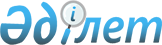 Об организации общественных работ в Успенском районе на 2015 год
					
			Утративший силу
			
			
		
					Постановление акимата Успенского района Павлодарской области от 08 января 2015 года № 8/1. Зарегистрировано Департаментом юстиции Павлодарской области 03 февраля 2015 года № 4291. Утратило силу в связи с истечением срока действия (письмо аппарата акима Успенского района Павлодарской области от 11 января 2016 года N 1-18/13)      Сноска. Утратило силу в связи с истечением срока действия (письмо аппарата акима Успенского района Павлодарской области от 11.01.2016 N 1-18/13).

      В соответствии с подпунктом 5) статьи 7 и статьей 20 Закона Республики Казахстан от 23 января 2001 года "О занятости населения", Правилами организации и финансирования общественных работ, утвержденными постановлением Правительства Республики Казахстан от 19 июня 2001 года № 836 "О мерах по реализации Закона Республики Казахстан от 23 января 2001 года "О занятости населения", в целях организации общественных работ для безработных граждан, акимат Успенского района ПОСТАНОВЛЯЕТ:

      1. Утвердить перечень организаций, в которых будут проводиться общественные работы, виды, объемы и конкретные условия общественных работ, размеры оплаты труда участников и источники их финансирования на 2015 год, согласно приложению 1.

      2. Определить спрос и предложение на общественные работы, согласно приложению 2.

      3. Контроль за исполнением настоящего постановления возложить на заместителя акима района, курирующего социальные вопросы.

      4. Настоящее постановление вводится в действие по истечении десяти календарных дней после дня его первого официального опубликования.

 Перечень организаций, в которых будут проводиться
общественные работы, виды, объемы и конкретные
условия общественных работ, размеры оплаты труда
участников и источники их финансирования на 2015 год Спрос и предложение на общественные работы
					© 2012. РГП на ПХВ «Институт законодательства и правовой информации Республики Казахстан» Министерства юстиции Республики Казахстан
				
      Аким района

Б. Демеуов
Приложение 1
к постановлению акимата
Успенского района
от "8" января 2015 года № 8/1№ п/п

Наименование организаций

Виды общественных работ

Объемы и конкретные условия общественных работ

Размеры оплаты труда участников и источник их финансирования

1

Коммунальное государственное учреждение "Аппарат акима Белоусовского сельского округа" Успенского района

1. Благоустройство, озеленение населенных пунктов.

1) Санитарная очистка территории четырех населенных пунктов - 5000 квадратных метров;

2) погрузка мусора вручную - 20 кубических метров;

3) разбивка цветников и клумб, прополка и полив - 180 квадратных метров; 4) посадка деревьев и кустарников - 200 штук;

5) частичная штукатурка, побелка и покраска трех обелисков - 250 квадратных метров. 

Работы ведутся 8 часов в день, 5 дней в неделю.

В размере минимальной заработной платы, бюджет района

1

Коммунальное государственное учреждение "Аппарат акима Белоусовского сельского округа" Успенского района

2. Оказание помощи участковым комиссиям.

1) Проведение подворного обхода - 351 дворов.

Работы ведутся 8 часов в день, 5 дней в неделю.

В размере минимальной заработной платы, бюджет района

1

Коммунальное государственное учреждение "Аппарат акима Белоусовского сельского округа" Успенского района

3. Оказание помощи одиноким престарелым и больным инвалидам.

1) Разгрузка угля- 120 тонн;

2) заготовка дров - 40 кубических метров;

3) ремонт ограждений, уборка прилегающей территории. Работы ведутся 8 часов в день, 5 дней в неделю.

В размере минимальной заработной платы, бюджет района

2

Государственное учреждение "Аппарат акима села Богатырь" Успенского района 

1. Благоустройство, озеленение населенных пунктов.

1) Санитарная очистка территории населенного пункта - 500 квадратных метров;

2) погрузка мусора вручную - 10 кубических метров;

3) вырубка кустарников и окос трав на обочинах автодорог - 400 квадратных метров;

4) сезонная обработка деревьев - 250 штук;

5) разбивка цветников и клумб на площади - 150 квадратных метров, полив и уход;

6) уборка территории обелиска - 480 квадратных метров; 7) разбивка цветника - 10 квадратных метров, ежедневный уход.

Работы ведутся 8 часов в день, 5 дней в неделю.

В размере минимальной заработной платы, бюджет района

3

Государственное учреждение "Аппарат акима Конырозекского сельского округа" Успенского района

1. Благоустройство, озеленение населенных пунктов.

1) Санитарная очистка территории населенных пунктов - 700 квадратных метров;

2) погрузка мусора вручную - 10 кубических метров;

3) вырубка кустарников и окос трав на обочинах автодорог - 1200 квадратных метров;

4) частичная штукатурка, побелка и покраска двух обелисков - 82 квадратных метров;

5) уборка территории обелисков - 200 квадратных метров; 6) уборка территории вокруг кладбищ; 7) разбивка цветников - 500 квадратных метров, полив и уход.

Работы ведутся 8 часов в день, 5 дней в неделю.

В размере минимальной заработной платы, бюджет района

3

Государственное учреждение "Аппарат акима Конырозекского сельского округа" Успенского района

2. Оказание помощи участковым комиссиям.

1) Проведение подворного обхода - 320 дворов.

Работы ведутся 8 часов в день, 5 дней в неделю.

В размере минимальной заработной платы, бюджет района

3

Государственное учреждение "Аппарат акима Конырозекского сельского округа" Успенского района

3. Оказание помощи одиноким престарелым и больным инвалидам.

1) Разгрузка угля - 96 тонн;

2) заготовка дров - 32 кубических метра;

3) ремонт ограждений, уборка прилегающей территории. Работы ведутся 8 часов в день, 5 дней в неделю.

В размере минимальной заработной платы, бюджет района

4

Государственное учреждение "Аппарат акима Ковалевского сельского округа" Успенского района 

1. Благоустройство, озеленение населенных пунктов.

1) Санитарная очистка территории населенного пункта - 500 квадратных метров;

2) погрузка мусора вручную - 10 кубических метров;

3) вырубка кустарников и окос трав на обочинах автодорог - 5000 квадратных метров;

4) весенняя обработка высохших деревьев - 1000 штук; 5) посадка деревьев - 500 штук;

6) разбивка цветников- 250 квадратных метров, полив, прополка.

Работы ведутся 8 часов в день, 5 дней в неделю.

В размере минимальной заработной платы, бюджет района

5

Государственное учреждение "Аппарат акима Козыкеткенского аульного округа" Успенского района

1. Благоустройство, озеленение населенных пунктов.

1) Санитарная очистка территории населенных пунктов - 900 квадратных метров;

2) погрузка мусора вручную - 10 кубических метров;

3) вырубка кустарников и окос трав на обочинах автодорог - 4000 квадратных метров;

4) весенняя обработка высохших деревьев - 300 штук;

5) посадка саженцев - 100 штук;

6) разбивка цветников - 320 квадратных метров, полив и прополка.

Работы ведутся 8 часов в день, 5 дней в неделю.

В размере минимальной заработной платы, бюджет района

5

Государственное учреждение "Аппарат акима Козыкеткенского аульного округа" Успенского района

2. Оказание помощи участковым комиссиям.

1) Проведение подворного обхода - 219 дворов.

Работы ведутся 8 часов в день, 5 дней в неделю.

В размере минимальной заработной платы, бюджет района

6

Государственное учреждение "Аппарат акима села Каратай" Успенского района 

1. Благоустройство, озеленение населенных пунктов.

1) Санитарная очистка территории населенного пункта - 500 квадратных метров;

2) погрузка мусора вручную - 30 кубических метров;

3) весенняя обработка высохших деревьев - 400 штук;

4) уборка прилегающей территории - 560 квадратных метров;

5) сезонная обработка деревьев - 400 штук;

6) разбивка цветников и клумб на площади - 150 квадратных метров, полив и прополка.

Работы ведутся 8 часов в день, 5 дней в неделю.

В размере минимальной заработной платы, бюджет района

7

Государственное учреждение "Аппарат акима Новопокровского сельского округа" Успенского района

1. Благоустройство, озеленение населенных пунктов.

1) Санитарная очистка территории населенных пунктов - 800 квадратных метров;

2) погрузка мусора в ручную, вырубка кустарников и окос трав на обочинах автодорог - 5000 квадратных метров; 3) весенняя вырубка высохших деревьев - 1000 штук;

4) очистка снега - 29000 кубических метров;

5) полив кустарников и деревьев - 500 штук;

6) разбивка, посадка и полив цветников -180 квадратных метров.

Работы ведутся 8 часов в день, 5 дней в неделю.

В размере минимальной заработной платы, бюджет района

7

Государственное учреждение "Аппарат акима Новопокровского сельского округа" Успенского района

2. Оказание помощи участковым комиссиям.

1) Проведение подворного обхода - 462 дворов.

Работы ведутся 8 часов в день, 5 дней в неделю.

В размере минимальной заработной платы, бюджет района

7

Государственное учреждение "Аппарат акима Новопокровского сельского округа" Успенского района

3. Оказание помощи одиноким престарелым и больным инвалидам.

1) Разгрузка угля - 96 тонн;

2) заготовка дров - 32 кубических метра;

3) ремонт ограждений, уборка прилегающей территории. Работы ведутся 8 часов в день, 5 дней в неделю.

В размере минимальной заработной платы, бюджет района

8

Коммунальное государственное учреждение "Аппарат акима Надаровского сельского округа" Успенского района

1. Благоустройство, озеленение населенных пунктов.

1) Санитарная очистка территории населенных пунктов - 800 квадратных метров;

2) погрузка мусора вручную - 550 кубических метров;

3) очистка снега - 1500 кубических метров;

4) посадка, полив саженцев - 150 штук;

5) посадка, полив цветочных клумб -180 квадратных метров;

6) частичная штукатурка, побелка и покраска четырех обелисков - 750 квадратных метров, уборка прилегающей территории обелисков.

Работы ведутся 8 часов в день, 5 дней в неделю.

В размере минимальной заработной платы, бюджет района

9

Государственное учреждение "Аппарат акима Лозовского сельского округа" Успенского района 

1. Благоустройство, озеленение населенных пунктов

1) Санитарная очистка территории населенных пунктов - 800 квадратных метров;

2) погрузка мусора вручную - 10 кубических метра;

3) вырубка кустарников и окос трав на обочинах автодорог - 2800 квадратных метров;

4) очистка снега - 1500 кубических метров;

5) ручная подсыпка ям шлаком на дорогах – 360 квадратных метров;

6) посадка деревьев – 30 штук;

7) подрезка деревьев вдоль дорог, протяженностью 4 километра;

8) посадка цветников - 70 квадратных метров, уход за цветниками;

9) заливка, чистка катка - 1 штука, размером 66 квадратных метров;

10) уборка и благоустройство детской площадки - 80 квадратных метров.

Работы ведутся 8 часов в день, 5 дней в неделю.

В размере минимальной заработной платы, бюджет района

9

Государственное учреждение "Аппарат акима Лозовского сельского округа" Успенского района 

2. Оказание помощи участковым комиссиям.

1) Проведение подворного обхода - 300 дворов.

Работы ведутся 8 часов в день, 5 дней в неделю.

В размере минимальной заработной платы, бюджет района

9

Государственное учреждение "Аппарат акима Лозовского сельского округа" Успенского района 

3. Оказание помощи одиноким престарелым и больным инвалидам.

1) Разгрузка угля - 156 тонн;

2) заготовка дров - 52 кубических метра;

3) ремонт ограждений, уборка прилегающей территории. Работы ведутся 8 часов в день, 5 дней в неделю.

В размере минимальной заработной платы, бюджет района

10

Государственное учреждение "Аппарат акима Равнопольского сельского округа"

1. Благоустройство, озеленение населенных пунктов.

1) Санитарная очистка территории населенных пунктов - 1200 квадратных метров;

2) погрузка мусора вручную - 40 кубических метров, вырубка сухих кустарников;

3) подрезка и подбелка деревьев - 800 штук;

4) разбивка цветников, клумб и уход за ними - 120 квадратных метров.

Работы ведутся 8 часов в день, 5 дней в неделю.

В размере минимальной заработной платы, бюджет района

10

Государственное учреждение "Аппарат акима Равнопольского сельского округа"

2. Оказание помощи участковым комиссиям.

1) Проведение подворного обхода - 468 дворов.

Работы ведутся 8 часов в день, 5 дней в неделю.

В размере минимальной заработной платы, бюджет района

10

Государственное учреждение "Аппарат акима Равнопольского сельского округа"

3. Оказание помощи одиноким престарелым и больным инвалидам.

1) Разгрузка угля - 84 тонн;

2) заготовка дров - 28 кубических метров;

3) ремонт ограждений, уборка прилегающей территории. Работы ведутся 8 часов в день, 5 дней в неделю.

В размере минимальной заработной платы, бюджет района

11

Государственное учреждение "Аппарат акима села Таволжан" Успенского района

1. Благоустройство, озеленение населенных пунктов.

1) Санитарная очистка территории населенного пункта - 500 квадратных метров;

2) погрузка мусора вручную - 10 кубических метров;

3) вырубка кустарников и окос трав на обочинах автодорог - 2000 квадратных метров;

4) весенняя обработка деревьев - 100 штук;

5) очистка снега - 510 кубических метров;

6) штукатурка и покраска памятника - 10 квадратных метров;

7) покраска ограждений - 20 квадратных метров, уборка прилегающей территории.

Работы ведутся 8 часов в день, 5 дней в неделю.

В размере минимальной заработной платы, бюджет района

12

Коммунальное государственное учреждение "Аппарат акима села Успенка Успенского района"

1. Благоустройство, озеленение населенных пунктов.

1) Санитарная очистка территории населенного пункта - 2000 квадратных метров;

2) погрузка мусора вручную - 10 кубических метров;

3) очистка снега, уборка наледи - 15 кубических метров; 4) ручная подсыпка ям на дорогах - 500 квадратных метров;

5) уборка территории обелиска - 480 квадратных метров; 6) разбивка цветника - 10 квадратных метров, ежедневный уход;

7) весенняя обработка и обрезка деревьев - 3000 штук, полив и уход за цветниками и зелеными насаждениями;

8) помощь в оформлении площади для проведения культурно-массовых мероприятий - 13 мероприятий, уборка площади;

9) помощь в заливке катков - 3 штук;

10) помощь в ремонте детских спортивных площадок - 4 штук (работы не требующих определенной квалификации).

Работы ведутся 8 часов в день, 5 дней в неделю.

В размере минимальной заработной платы, бюджет района

12

Коммунальное государственное учреждение "Аппарат акима села Успенка Успенского района"

2. Оказание помощи участковым комиссиям.

1) Проведение подворного обхода - 1498 дворов.

Работы ведутся 8 часов в день, 5 дней в неделю.

В размере минимальной заработной платы, бюджет района

12

Коммунальное государственное учреждение "Аппарат акима села Успенка Успенского района"

3. Оказание помощи одиноким престарелым и больным инвалидам.

1) Разгрузка угля - 198 тонн;

2) заготовка дров - 66 кубических метров;

3) ремонт ограждений, уборка прилегающей территории. Работы ведутся 8 часов в день, 5 дней в неделю.

В размере минимальной заработной платы, бюджет района

Приложение 2к постановлению акиматаУспенского районаот "8" января 2015 года № 8/1№ п/п

Перечень учреждений

Спрос (количество человек)

Предложение (количество человек)

1.

Коммунальное государственное учреждение "Аппарат акима Белоусовского сельского округа" Успенского района

10

10

2.

Государственное учреждение "Аппарат акима села Богатырь" Успенского района

4

4

3.

Государственное учреждение "Аппарат акима Конырозекского сельского округа" Успенского района

8

8

4.

Государственное учреждение "Аппарат акима Ковалевского сельского округа" Успенского района

4

4

5.

Государственное учреждение "Аппарат акима Козыкеткенского аульного округа" Успенского района

7

7

6.

Государственное учреждение "Аппарат акима села Каратай" Успенского района

4

4

7.

Государственное учреждение "Аппарат акима Новопокровского сельского округа" Успенского района

7

7

8.

Коммунальное государственное учреждение "Аппарат акима Надаровского сельского округа" Успенского района

6

6

9.

Государственное учреждение "Аппарат акима Лозовского сельского округа" Успенского района

6

6

10.

Государственное учреждение "Аппарат акима Равнопольского сельского округа"

10

10

11.

Государственное учреждение "Аппарат акима села Таволжан" Успенского района

4

4

12.

Коммунальное государственное учреждение "Аппарат акима села Успенка Успенского района"

30

30

